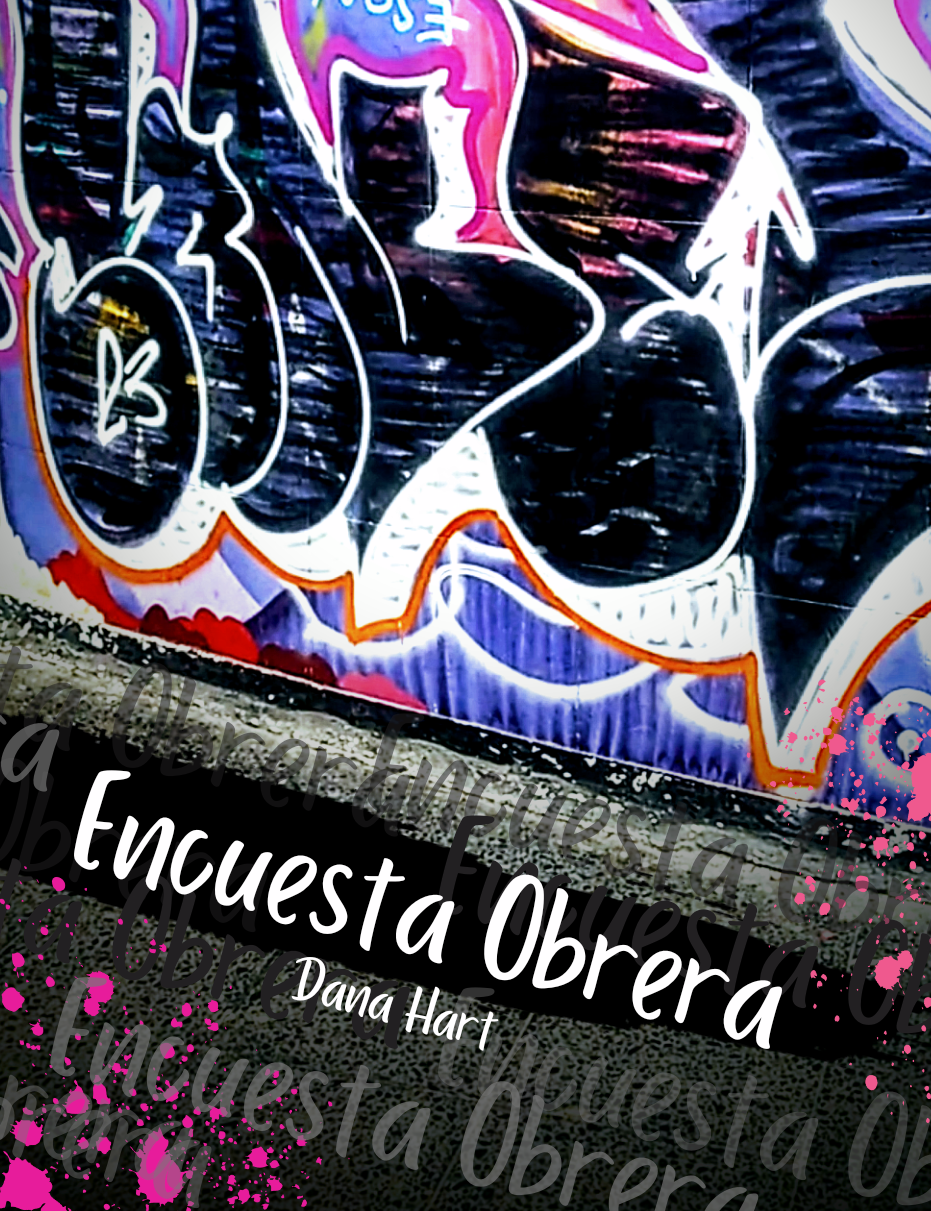 Imagina por un momento que hoy es día Lunes        -tal vez lo sea realmente-, acaba de sonar tu despertador, al que pusiste en posponer ya dos veces, y no te queda otra alternativa que levantarte. Tu habitación está fría, porque no puedes darte el lujo de tener prendida la calefacción toda la noche. Quedaste con ganas de seguir viendo unos Reels de Instagram, pero ya no tendrás tiempo. ¿Cómo te sientes?Te bañas, -con suerte- desayunas, te abrigas con todas las capas que puedes, y sales a la calle. ¿Qué hora es en tu reloj?Buscas tu medio de transporte de siempre, y vas, directo al trabajo, sin paradas intermedias, sin vacilar. ¿Hacia qué trabajo vas?De pronto, tienes un momento para detenerte y pensar en lo que estás haciendo, miras todo a tu alrededor y piensas:¿Esta rutina te hace realmente feliz?En tu memoria, aparece tu propio rostro frente al espejo, medías a penas 1.20 centímetros, y ya soñabas con el futuro.¿Qué querías ser?Pero tu propia imagen y su recuerdo comienza a distorsionarse, y aparecen los miedos, los terrores, todos los “tú no puedes” que has recibido a lo largo de tu vida.¿Cuál es tu peor pesadilla?Sigues adelante. Vas hacia el trabajo, pese al mar de tus pensamientos. Llegas, saludas, eres todo lo amable que te permite el sueldo. Hablas con las personas como si tus reflexiones más profundas no existieran, no estuvieran allí, tratando de sobresalir. ¿A qué momento de tu vida volverías?Pasan las horas y la tripa te cruje. Llegó la hora de almorzar. La comida tiene siempre el mismo sabor a que le falta sal. Usas unos pocos minutos entre bocado y bocado, para hablar con quienes trabajan contigo.¿De qué charlan?Alguien tiene la gran idea de comenzar a narrar una terrible anécdota de su infancia, y eso te hace recordar, la terrible anécdota tuya, propia, personal.¿Qué es lo peor que te ha pasado?Vuelves a tu jornada, re afirmando por qué en el país en el que estás, se trabaja más horas en promedio que en resto del mundo. ¡Más que en China! Te parece sorprendente. ¿Participas en un sindicato u otra forma de organización?Vuelves a tu función. Guiñas el ojo. Sonríes, no siempre con ganas. Y esperas hasta que el reloj, te devuelva a tu casa. ¿Qué te gusta hacer cuando estás a tu casa?Creíste que podías tirarte a descansar en el sillón, pero te encuentras con una montonera de labores pendientes por hacer. ¿Cuánto tiempo le dedicas a las tareas domésticas?La radio está funcionando de fondo y narra las noticias económicas del día. Cómo están los índices de la inflación, las cifras del desempleo.¿Qué piensas sobre política?Finalmente, cuando ya no hay sol, llega el turno de tu cuerpo para poder descansar. Cierras los ojos y duermes. ¿Con qué sueñas?¡BUENAS NOCHES Y MUCHAS GRACIAS!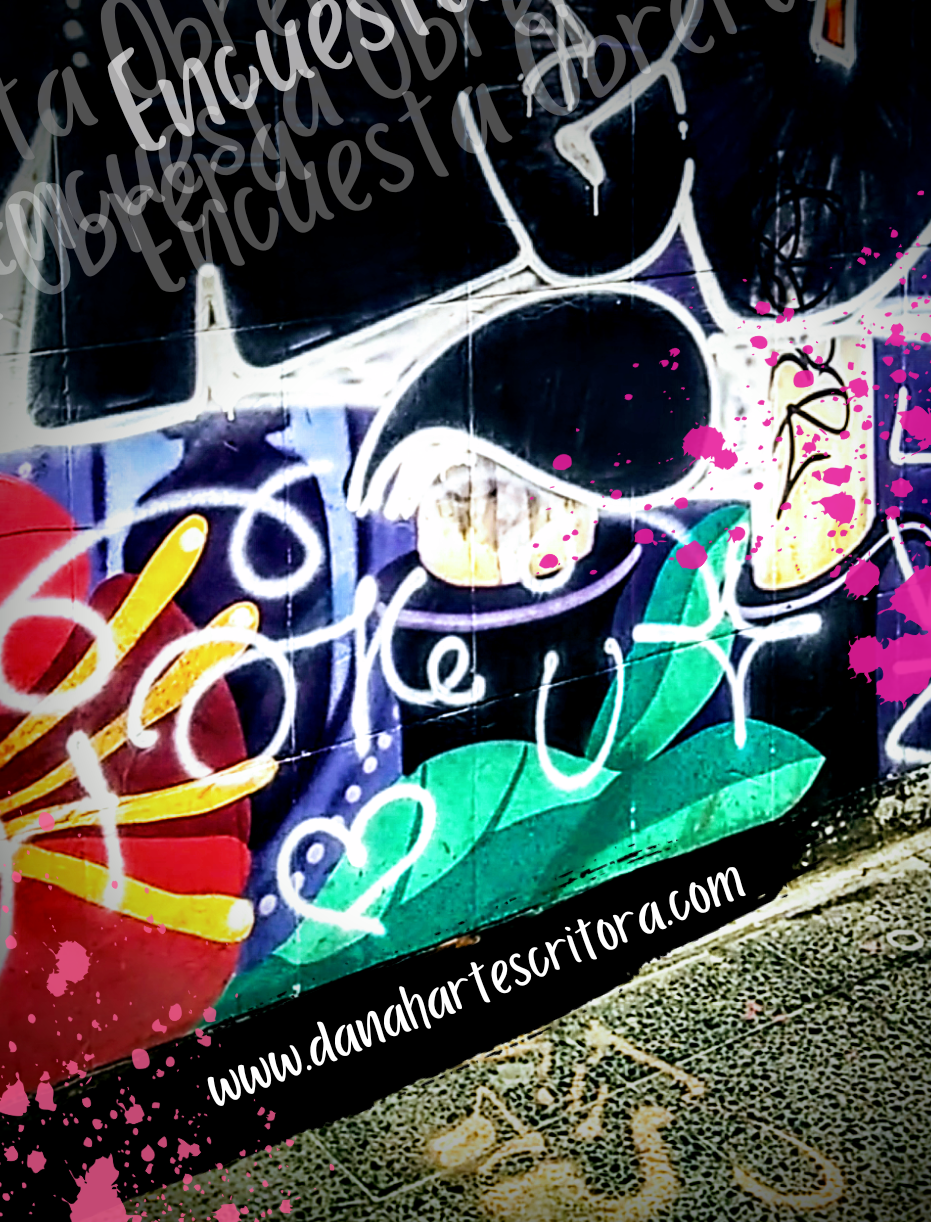 